
ГОРОДСКАЯ  ДУМА  ГОРОДА  ДИМИТРОВГРАДАУльяновской областиР Е Ш Е Н И Ег.Димитровград  31  марта  2021  года                                                                               № 59/492  .                                    О присвоении звания «Почётный гражданин города Димитровграда» В соответствии с Положением о муниципальных наградах города Димитровграда Ульяновской области, рассмотрев заключение Комиссии по муниципальным наградам при Городской Думе города Димитровграда Ульяновской области от 21.12.2020 №7-з, на основании ходатайств Историко-культурного фонда «Мелекесъ» от 25.05.2020, Главы города Димитровграда Ульяновской области Б.С.Павленко от 11.06.2020 №01-22/27, Городская Дума города Димитровграда Ульяновской области третьего созыва решила:1. Присвоить Касимову Феликсу Дмитриевичу звание «Почётный гражданин города Димитровграда» за значительный вклад в изучении и сохранении истории города Димитровграда Ульяновской области, заслуги в области литературного творчества и продвижении литературного краеведения, большую просветительскую и общественную деятельность.2. Настоящее решение подлежит официальному опубликованию и размещению в информационно-телекоммуникационной сети «Интернет» на официальном сайте Городской Думы города Димитровграда Ульяновской области (www.dumadgrad.ru).3. Настоящее решение вступает в силу с момента его принятия.Председатель Городской Думыгорода ДимитровградаУльяновской области                                                                              А.П.Ерышев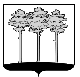 